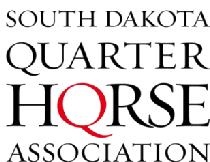                   71th Annual GENERAL MEMBERSHIP MEETING AGENDADate: January 4, 2020Place: Ramkota, Pierre, SDTime: 2:00 pmPresident’s Address	Kristen addressed and welcomed the ~35 people presentPresented special guests:	Jordan Tierney	Stan & Nancy Weaver – presented with Lifetime Membership to SDQHA	Board of Directors	National Directors	Executive SDQHA staff	Looking to our future (see full address in President’s corner at www.SDQHA.com):Threats to our industry – agricultural ignoranceMajority of today’s consumers are at least 3 generations removed from agricultureLess horses and less horse owners year over yearAQHA and SD registrations significantly downUnite as an equine industry socially to share positive and educational purposesEncouraged outreach to youth to stop the cycle of agricultural ignoranceMonitor equine welfareSecretary’s Minutes 	Penny made a motion to approve the paraphrased meeting minutes and Georga seconded.	Unanimous Approval	Treasurer’s Report 		Beck Johnson made a motion to approve. Penny Petersen seconde the motion. Unanimous approval.	Brief National Directors’ ReportsGeorga Sutton	Dress as you are to start an agricultural conversation and increase educationRanching Heritage CommitteeGo back to your rootsYoung Horse Development ProgramBreeders donate the horses to the programConnect young horses with young peopleJim HootmanCalled attention to social media and younger generations impact on the equine industryThanked everyone for comingLarry LarsonServes on the International committeeApproved AQHA accreditation for Sweden and SlovakEcuador is not Task Forces to address international showing concernsTraining and credentialing process for international stewardsServes on the Hall of Fame committee Mike ClitesShow committee and halterJanet HansenShow committeeLook at all pieces of show procedures, guidelines, rules and regulationsNew task force to look at how many shows are sending in late approvalsSubcommittee for show proceduresFairs are the best place for interacting with the general publicHave an idea for a ruleEasy to submitJim HuntRanching Committee split into 2 groupPerformanceRanching heritageStud book and registrations committeeEnhanced computer and technology issuesRegistrations now allowed on the computerDean JohnsonRanching Sub-Committee Cover the rules and regulations to the ranching portion of AQHAFurthering the great minds of ranching horsesDebbi Holmes-StockstillServes on public policy committeesWent through legislative issuesCan look on AQHA to look at reports and how the committee reactedLooking at horses as livestock in the state statutesIf there is a disaster horses need to be classified as livestock to receive state assistanceIn the past we have had a lobbyist to help us fight these issues in Washington DC and recently lost themPool funds with the livestock association to fight any livestock issuesPublic lands and American Horse Council are great resourcesAny legislative or tax issues reach out to DebbiBrad Beauvais TX representativeTrying to partner with veteransFinancial support HealingWork locally with the veterans community to get the out and take advantage as a PR opportunityDon’t need to be a national director to be on a committeeHeather Sutton serves on the ????? committeeKristen Gonsoir serves on the Youth committee  13 & under at world showscholarshipsOLD BUSINESSReaffirm National Directors Shirley Wetz made a motion to reaffirm our national directors. Second by Sheila Prins. Unanimous approval.NEW BUSINESSState Director Nominations and ElectionsThe board of directors suggests the following slate for the 2020 directors.East – Amy KruegerGeorga Sutton made a motion to cease nominations and cast a unanimous ballet. Penny Petersen seconed. Unanimou Approval.West – Shirley WetzJoellen Miller made a motion to cease nominations and cast a unanimous ballet. Janet Hansen seconded. Unanimous approval.Central – Penny PetersenJanet made a motion to cease nominations and cast a unanimous ballet. Alyssa Nix seconded. Unanimous approval.At-Large – Sheila Price Janet Hansen made a motion to cease nominations and cast a unanimous ballet. Penny Petersen seconded. Unanimous Approval.West fil for Hope Hall – Troy CrowserJoellen Miller made a motion to cease nominations and cast a unanimous ballet. Sheila Prins. Unanimous Approval.BudgetDiscussed quadrupling awards and a new income source got added incentive to join SDQHA and continue to grow our numbers.	What value can we add to increase membership and involvementWhat are some options for adding revenue? Slogan: Awards??? We’re on it….Suggested from Barb Nix, add awards to the shows to increase excitement at the showCircuit awards have also been discontinued at most shows.Give awards to be used at SDQHA approved shows.Patty Brunner mentioned rodeos are popular because of the payoutsStarted lope for loot at the RCSC – added money to the classesPublish award namesShow for DoughAlyssa Nix suggested larger silent auction for the Brookings show and volunteered to serve on the fundraising committeeShelby Holmes made a motion to approve and Penny Petersen seconded. Unanimous 2020 Show/Event dates and 2019 Show/Event ReportsBHSS AQHA Versatility Ranch Horse CompetitionJanuary 20 & 21, 2020​​Black Hills Stock Show, Rapid January 25-30, 20208 judgesJanuary 31 – Horse sale​​Sioux Falls Quarter Horse ShowMay 8-10, 2020​​Black Hills Summer Circuit, Rapid June 5-7, 2020 – 3 day show with 4 judges​​Summer Shoot Out Brookings June 18-21, 2020 – 3 judges, 3 judges and split combinedSDQHA Approved​Ranching Heritage Challenge with Ranching VersatilityJuly 25-26, 2020​Sioux Empire Fair, Sioux Falls August 7-8, 2020AQHA Region 2, Rapid CitySeptember 17-20, 2020Sportsmanship AwardJodie Svennes suggested from the board of directors. Jim Hunt made a motion to cease nominations and cast a unanimous ballet. Shelby seconded. Unanimous approval.YouthBecky Johnson – Youth AdvisorWorking hard for all of their awards2 Youth members present for the general meetingJim HootmanYouth attendance is down at the Sioux Falls showsYouth show fees will be free for all the youth to attend at the Fair to increase Youth attendanceBring 4-H and Level 1 kids to go to the show – 15 kids in Minnehaha countyAny Other BusinessSDQRA – Grant Vander Vorst attended and presented$5.8 MM moved away from SD racingRetrieve $120k in funding for racingPresident Kristen Gonsoir wrote a letter of support for ongoing legislationsLast year was the first year in over 70 years that we held a state race in CaniburyDoing a stallion auction for fundraising being advertised at tonight’s banquet and auctionSelling raffle tickets for a 2 year oldAdding more stakes races to SDProposes combining racing with horse shows to further the local equine industryAdjourn General Meeting Kimberly Johnson made a motion to adjourn the meeting. Sheila Price seconded. Unanimous Approval.AQHA President- Stan Weaver Upon Completion of Mr. Weaver’s address, I do ask that all 2020 SDQHA BOD members including those newly elected, please meet at the front of the room for the election of officers. I am so excited that AQHA President Stan Weaver and his wife Nancy are able to join SDQHA again this weekend. Stan, of Big Sandy, Montana, has been an AQHA director since 2011. He is a former member of the studbook and registration, public policy, and Hall of Fame selection committees; Foundation, marketing and ranching councils; and served as chairman of the ranching council. He was also instrumental in developing the AQHA Ranching Heritage Breeders program.Weaver has bred American Quarter Horses for more than 30 years and has registered more than 1,600 foals with AQHA during that time.It is with great pleasure, I introduce Stan Weaver to share with us today. 